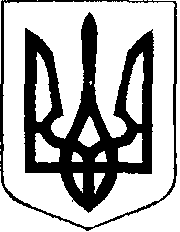                                                У К Р А Ї Н А            Жовківська міська рада  Жовківського району Львівської області	53-я сесія VIІ-го демократичного скликання 				         РІШЕННЯВід    22.09. 2020р.    № 22	м. ЖовкваПро затвердження  ТзОВ «Технокап УА»  проекту землеустрою щодо відведенняземельної ділянки з метою передачі в оренду  для обслуговування нежитлової будівлі (котельні)по вул. Вокзальна, 16а в м.Жовкві.             Розглянувши заяву ТзОВ «Технокап УА»  про затвердження проекту землеустрою щодо відведення земельної ділянки з метою передачі в оренду  для обслуговування нежитлової будівлі(котельні) по вул. Вокзальна, 16а м.Жовкві, керуючись ст.12, 118, 121, 186 Земельного кодексу України та ст.26 Закону України «Про місцеве самоврядування в Україні», Жовківська міська радаВ И Р І Ш И Л А:	           1. Затвердити ТзОВ «Технокап УА»   проект  землеустрою щодо відведення земельної ділянки площею 0,4000 га., кадастровий номер 4622710100:01:011:0096 з метою передачі в оренду  для   обслуговування  нежитлової будівлі (котельні)  по вул. Вокзальна, 16а в м.Жовкві.           2. Зареєструвати речове право на земельну ділянку у встановленому законодавством порядку.           3. Передати в оренду ТзОВ «Технокап УА»  земельну ділянку площею 0,4000 га., кадастровий номер 4622710100:01:011:0096 терміном на  5 років для  обслуговування  нежитлової будівлі (котельні) по вул. Вокзальна, 16а м.Жовкві.           4. Орендну плату встановити в розмірі 5%  нормативної  грошової оцінки землі за                     1 м.кв. в рік.           5. ТзОВ «Технокап УА»    укласти договір оренди у 30-ти денний термін з дня прийняття рішення та зареєструвати його у встановленому законом порядку.           6. Виконувати обов’язки власника земельної ділянки до вимог статті 91 Земельного кодексу України.Міський голова						Петро  Вихопень                         